

Evaluation Tips: February 2013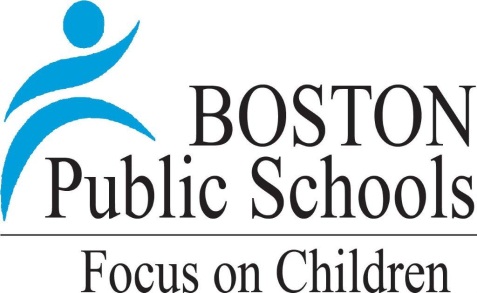 Anatomy of a Formative AssessmentFormative assessments give educators a progress report on their performance at or near the midpoint of their plan.  Evaluators may also choose to change an educator’s plan if the overall rating is different than the previous evaluation rating.  The formative assessment is broken up into five different parts:
Getting the Most out of Artifact Rationales Writing a thoughtful rationale for an artifact helps you to pinpoint for your evaluator the specific proficient practice you are highlighting.  Here are a few tips for writing artifact rationales:  Explicitly connect your artifact to an indicator or element from the rubric.  Point out specific places within your artifact that highlight the practice you want to present.  Articulate what impact on student learning your artifact demonstrates.  All-New Meetings IconThe Meetings icon has been added to the EDFS as one way for evaluators to capture meetings they have had with educators and to schedule future meetings.  Both the evaluator and the educator are able to contribute notes and comments to document the conversation and record possible takeaways or follow-up actions.  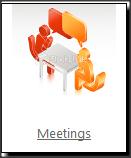 Required for all educatorsRequired for all educatorsRequired for all educatorsRequired for all educatorsRequired for all educatorsIf applicableIf applicableIf applicableRating on progress toward goals+Rating on performance in the four standards=Overall RatingPrescriptions (for standards rated NI or Unsatisfactory) +Comments from Evaluators and Educators